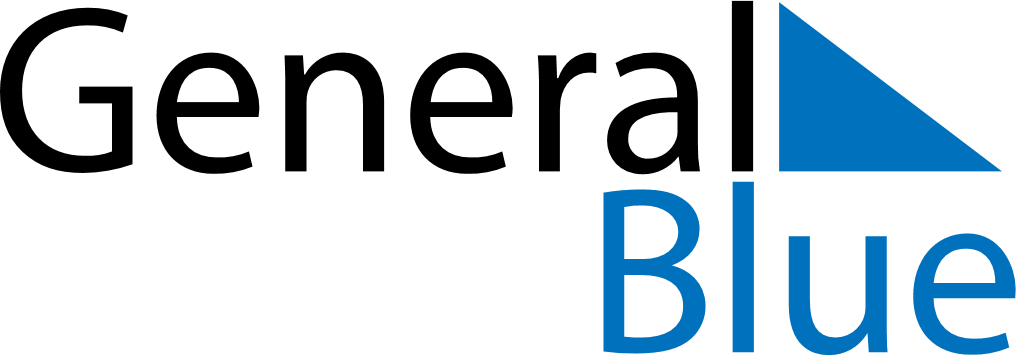 April 2023April 2023April 2023April 2023April 2023April 2023IcelandIcelandIcelandIcelandIcelandIcelandSundayMondayTuesdayWednesdayThursdayFridaySaturday12345678Palm SundayMaundy ThursdayGood Friday9101112131415Easter SundayEaster Monday16171819202122First Day of Summer2324252627282930NOTES